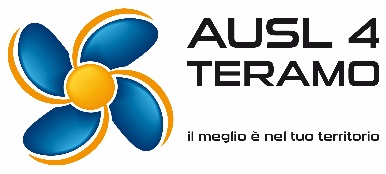 CERTIFICATO MEDICO PER IL CONSEGUIMENTO – RINNOVO DELLA PATENTE NAUTICAModuli necessariModulo prestazioni compilato e firmato. (All.1).                            Dichiarazione anamnestica debitamente compilata di proprio pugno (da firmare all'atto della visita solo in presenza del medico esaminatore) (All. 2).                                           Dichiarazione sottoscritta di presa visione dell’informativa prevista dall’Art. 9 paragrafo 2 lettera a e art. 13 del Regolamento UE 679/2016.Documenti necessari                          Certificato Anamnestico del Medico Curante, solo per il conseguimento.   Grado di rifrazione per chi fa uso esclusivo di lenti a contatto.Versamento su c/c postale n° 13073648 di € 45,00 Intestato a: ASL Teramo - Unità Operativa Complessa di Medicina Legale.Marca da bollo di € 16,00.N. 1 foto formato tessera, solo per il conseguimento.Un valido documento di riconoscimento, da esibire in originale e consegnare in fotocopia.ORARIO AMBULATORIO MEDICOTUTTI I GIORNI DAL LUNEDI’ AL SABATO DALLE ORE 08.30 ALLE 12.30